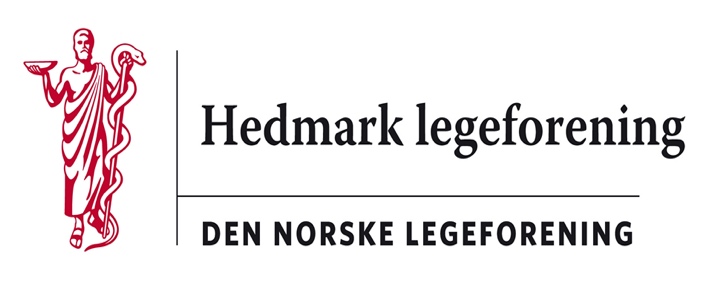 Referat fra styremøte i Hedmark legeforening torsdag 25.08.22 kl 16.45Sted: møterom Scandic HamarTilstede: Martin, Neda, Ragnhild, Elin, Vibeke, Linda. Kristine Gaarder deltok på deler av møtet.91/22 Godkjenning av innkalling og sakslisteVedtak: Innkallingen og sakslisten ble godkjent.92/22 Godkjenning av referat fra sist møteVedtak: Referatet fra sist møte ble godkjent.93/22 Årsmøtet (gjennomgang v Ragnhild)Vedtak: Dirigent foreslått av styret er Kristine Gaarder Referent foreslått av styret er Jon IverProtokollunderskrivere foreslått av styret er Trine Finnes og Trine Lise FredriksenFrode presenterer regnskap og budsjettforslag.94/22 Tid og sted for årsmøtet HELF  2023Vedtak: Årsmøtet i Hedmark legeforening i 2023:Dato:	torsdag 24. august 2023.	Sted:	Scandic Hamar95/22 Eventuelt	Ingen saker